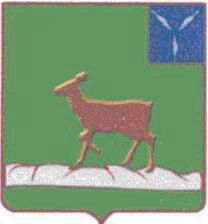 АДМИНИСТРАЦИЯИВАНТЕЕВСКОГО МУНИЦИПАЛЬНОГО РАЙОНАСАРАТОВСКОЙ ОБЛАСТИПО С Т А Н О В Л Е Н И Е от 20.01.2022 № 24								с. ИвантеевкаО штабе по вопросам обеспечения строительства, реконструкции, капитального ремонта объектов капитального строительства в Ивантеевском муниципальном районе Саратовской области в рамках реализации национальных проектов, государственных программ Саратовской областиВ целях обеспечения в Ивантеевском муниципальном районе Саратовской области строительства, реконструкции, капитального ремонта объектов капитального строительства в рамках реализации национальных проектов, государственных программ Саратовской области ПОСТАНОВЛЯЮ:1. Создать штаб по вопросам обеспечения строительства, реконструкции, капитального ремонта объектов капитального строительства в Ивантеевском муниципальном районе Саратовской области в рамках реализации национальных проектов, государственных программ Саратовской области.2. Утвердить:Положение о штабе по вопросам обеспечения строительства, реконструкции, капитального ремонта объектов капитального строительства в Ивантеевском муниципальном районе Саратовской области в рамках реализации национальных проектов, государственных программ Саратовской области (приложение № 1);состав штаба по вопросам обеспечения строительства, реконструкции, капитального ремонта объектов капитального строительства в Ивантеевском муниципальном районе Саратовской области в рамках реализации национальных проектов, государственных программ Саратовской области (приложение № 2).3. Контроль за исполнением настоящего постановления оставляю за собой.4. Настоящее постановление вступает в силу со дня его подписания.Глава Ивантеевскогомуниципального района                                  				 В.В. БасовПриложениек постановлению администрацииИвантеевского муниципального района от 20.01.2022 г. N 24Положение
 о штабе по вопросам обеспечения строительства, реконструкции, капитального ремонта объектов капитального строительства 
в Ивантеевском муниципальном районе Саратовской области в рамках реализации национальных проектов, государственных программ Саратовской области1. Общие положения1.1. Настоящее Положение определяет полномочия и порядок деятельности штаба по вопросам обеспечения строительства, реконструкции, капитального ремонта объектов капитального строительства в Ивантеевском муниципальном районе Саратовской области в рамках реализации национальных проектов, государственных программ Саратовской области (далее – штаб).1.2. Штаб является координационным органом, созданным для обеспечения согласованных действий по вопросам обеспечения строительства, реконструкции, капитального ремонта объектов капитального строительства в Ивантеевском муниципальном районе Саратовской области в рамках реализации национальных проектов, государственных программ Саратовской области.1.3. Штаб в своей деятельности руководствуется Конституцией Российской Федерации, федеральными законами, указами и распоряжениями Президента Российской Федерации, постановлениями и распоряжениями Правительства Российской Федерации, областными законами, указами и распоряжениями Губернатора Саратовской области, постановлениями и распоряжениями Правительства Саратовской области, а также настоящим Положением.2. Задачи штаба2.1. Координация деятельности органов исполнительной власти области 
и организация взаимодействия органов исполнительной власти области 
с иными государственными органами области, территориальными органами федеральных органов исполнительной власти, органами местного самоуправления, субъектами естественных монополий, ресурсоснабжающими, территориальными сетевыми организациями и иными организациями при решении вопросов, связанных с обеспечением строительства, реконструкции, капитального ремонта объектов капитального строительства в Ивантеевском муниципальном районе Саратовской области в рамках реализации национальных проектов, государственных программ Саратовской области.2.2. Разработка предложений по реализации мероприятий региональных проектов в Ивантеевском муниципальном районе Саратовской области, направленных на достижение целей и результатов национальных проектов, региональных проектов Саратовской области.3. Права штаба3.1. Запрашивать в установленном порядке информацию и материалы, необходимые для выполнения задач штаба, у государственных органов, органов местного самоуправления, общественных объединений, организаций.3.2. Приглашать на свои заседания представителей государственных органов, органов местного самоуправления, субъектов естественных монополий, ресурсоснабжающих, территориальных сетевых организаций и иных организаций.3.3. Создавать рабочие группы по вопросам, относящимся к компетенции штаба.3.4. Привлекать для осуществления аналитических и экспертных работ ученых и специалистов по согласованию с ними.4. Структура штаба4.1. В состав штаба входят руководитель штаба, четыре заместителя руководителя штаба, секретарь и члены штаба.4.2. Руководитель штаба:осуществляет общее руководство деятельностью штаба;утверждает повестку заседания штаба.4.3. Заместители руководителя штаба:исполняют обязанности руководителя штаба по его поручению;осуществляют координацию деятельности членов штаба по рассмотрению и выработке предложений в рамках курируемых национальных проектов, региональных проектов в Ивантеевском муниципальном районе Саратовской области и государственных программ Саратовской области.4.4. Секретарь штаба:организует подготовку заседаний штаба;обеспечивает подготовку проектов повестки дня заседаний штаба, а также подготовку материалов к заседаниям штаба и проектов решений штаба;обеспечивает информирование членов штаба о дате, месте и времени проведения заседаний штаба, а также о вопросах, включенных в повестку дня заседания штаба;осуществляет организационно-техническое обеспечение деятельности штаба, оформляет решения и ведет протоколы заседаний штаба.4.5. Члены штаба:участвуют в обсуждении рассматриваемых вопросов и выработке решений штаба;при невозможности присутствовать на заседании штаба заблаговременно извещают об этом секретаря штаба. Делегирование полномочий членами штаба для участия в заседаниях штаба не допускается.5. Порядок осуществления деятельности штаба5.1. Рассмотрение вопросов и принятие решений по ним осуществляется 
на заседаниях штаба, в том числе проводимых в формате видео-конференц-связи.5.2. Заседание штаба проводит руководитель штаба либо по его поручению один из заместителей руководителя штаба.5.3. Заседания штаба проводятся по мере необходимости, но не реже одного раза в год.5.4. Заседание штаба считается правомочным, если на нем присутствует более половины его членов. Решения штаба принимаются открытым голосованием простым большинством голосов присутствующих на заседании членов штаба. 
В случае равенства голосов решающим является голос председательствующего на заседании штаба.5.5. Решения штаба оформляются протоколом заседания штаба, который подписывается секретарем штаба и утверждается руководителем штаба, в его отсутствие – заместителем руководителя штаба. Протокол заседания штаба по результатам заседания штаба изготавливается и утверждается 
в течение трех рабочих дней со дня заседания штаба.5.6. При несогласии с решением, принятым на заседании штаба, член штаба вправе изложить в письменной форме особое мнение, которое прилагается к протоколу заседания штаба.Верно:Управляющая делами администрацииИвантеевского муниципального района                                    А.М. ГрачеваПриложениек постановлению администрацииИвантеевского муниципального района от 20.01.2022 г. N 24Состав
штаба по вопросам обеспечения строительства, реконструкции, капитального ремонта объектов капитального строительства 
в Ивантеевском муниципальном районе Саратовской области в рамках реализации национальных проектов, государственных программ Саратовской областиВерно:Управляющая делами администрацииИвантеевского муниципального района                                    А.М. ГрачеваБасов В.В.-Глава Ивантеевского муниципального района, руководитель штаба;Болмосов В.А.-1 Заместитель главы администрации Ивантеевского муниципального района, заместитель руководителя штаба;Савенков Ю.Н. -Заместитель главы администрации Ивантеевского муниципального района по строительству, жкх, промышленности, водоснабжению и водоотведению, заместитель руководителя штаба;Чикунов С.В.-Заместитель главы администрации Ивантеевского муниципального района, заместитель руководителя штаба;Члены штаба:Кузнецов В.Ю.-Начальник отдела архитектуры и капитального строительства администрации Ивантеевского муниципального района;Афанасьева И.А.-Начальник юридического отдела администрации Ивантеевского муниципального района;Егорова Е.А.-Начальник отдела экономики администрации Ивантеевского муниципального района;Каленова С.В.-Начальник организационно – контрольно-кадровой работы администрации Ивантеевского муниципального района; Пеканова В.В.-начальник отдела культуры и кино Ивантеевского муниципального района;Козлова В.А.-начальник управления образования Ивантеевского муниципального района;Алексеев Д.Г.-Главный врач ГУЗСО «Ивантеевская РБ» (по согласованию); Внуков В.А.-начальник Ивантеевского участка ОАО «Газпром газораспределение Саратов» (по согласованию); М.А. Разинкин-начальник Ивантеевского РЭС ПАО «МРСК Волга» (по согласованию);Павлов П.И.-директор филиала ГУП СО «Облводоресурс»- «Ивантеевский» (по согласованию); 